Harta Nagyközség Polgármesterétől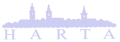 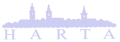 6326 Harta, Templom u. 68.Tel.: (06)-78/507-070Fax: (06)-78/507-079ELŐTERJESZTÉSHarta Nagyközség Önkormányzata Képviselő-testületének2017. december 19-i üléséreTárgy: Harta Nagyközség Önkormányzata Képviselő-testületének 2018. évi munkaprogramjaKészítette, törvényességi szempontból ellenőrizte: Dr. Sárközi Zsolt, jegyzőTisztelt Képviselő-testület!A Harta Nagyközség Önkormányzata Szervezeti és Működési Szabályzatának 19.§ (2) bekezdése szerint:„19.§ (2) A munkaterv tervezetét – a Pénzügyi-gazdasági, Településfejlesztési és Ügyrendi Bizottság véleményének kikérése után a polgármester terjeszti a tárgyévet megelőzően a képviselő-testület elé.”Kérem, hogy ennek megfelelően az alábbi határozat-tervezetet a 2018. munkaprogramról vitassák meg és egyetértésük esetén fogadják el!Harta, 2018. december 11.                                                                                                       Tisztelettel:                                                                                                  Dollenstein László                                                                                                          polgármesterSzám:  …./2017.(.........) Kt.h.Tárgy: A Képviselő-testület a 2018. évi munkaprogramjaH A T Á R O Z A T – T E R V E Z E TA Képviselő-testület a 2018. évi munkaprogramját az alábbiak szerint határozza meg: 2018. február:1./	A 2018. évre tervezett rendezvények időpontjának, költségvetésének meghatározása		Előadó: polgármester2./	Harta Nagyközség Német Nemzetiségi Önkormányzatával kötött Együttműködési Megállapodás felülvizsgálataElőadó: polgármester3./        A szolgáltatási díjak felülvizsgálata   Előadó: polgármester            4./        Harta Nagyközség önkormányzatának közbeszerzési terveElőadó: polgármester            5./        Az Önkormányzat által 2017. évben támogatásban részesített civil szervezetek                        tevékenysége, a támogatás felhasználása; 2018. évi támogatási kérelmek		Előadó: elnök6./        Az önkormányzat saját bevételeinek és az adósságot keletkeztető ügyleteiből             származó fizetési kötelezettségeinek a költségvetési évet követő három évre                      várható összegének meghatározásaElőadó: polgármester           7./         A személyes gondoskodást nyújtó szociális ellátások térítési díjának                         felülvizsgálataElőadó: polgármester           8./	Az Önkormányzat 2017. évi költségvetésének módosítása                        Előadó: polgármester9./	Az Önkormányzat 2018. évi költségvetésének megállapításaElőadó: polgármester10./      Térítési díjak felülvizsgálata Előadó: polgármester2018. április:	1./	Beszámoló a 2017. évi költségvetés végrehajtásárólElőadó: polgármester            2./	Beszámoló az önkormányzat beruházásairólElőadó: polgármester2018. május:            1./        Tájékoztató az önkormányzat társulásairólElőadó: polgármester            2./       Tájékoztató a kommunális adó bevezetésének tapasztalatairólElőadó: polgármester             3./	A 2018. évi költségvetés módosításaElőadó:  polgármester2018. szeptember:	1./	A 2018. évi költségvetés módosítása		Előadó:  polgármester	2./	Tájékoztató a Német Nemzetiségi Önkormányzat által átvett                                          intézmények működéséről                        Előadó:  intézményvezetők2018. november:	1./        A 2019. évi belső ellenőrzési terv elfogadása                        Előadó: polgármester            2./        Tájékoztató a közfoglalkoztatásrólElőadó: polgármester            3./        Tájékoztató az év folyamán benyújtott önkormányzati pályázatokról                        Előadó: polgármester, intézményvezetők2018. december:	1./	KözmeghallgatásElőadó: polgármester            2./        A 2018. évi költségvetés módosításaElőadó: polgármester	3./	A 2019. évi munkaterv meghatározásaElőadó: polgármester                                                             Felelős: polgármester                                                             Határidő: 2018. december 31.Harta, 2017. december 11.                                                                                   Dollenstein László                                                                                        polgármester